Приложение № 9к муниципальной программе сельского поселения Черновка муниципального  района Сергиевский «Формирование комфортной городской среды на 2018-2022 годы» Варианты малых архитектурных форм, возможные к применению при осуществлении работ по благоустройству дворовых и общественных территорий сельского поселения Черновка муниципального района Сергиевский№ п/пЭскизОписание1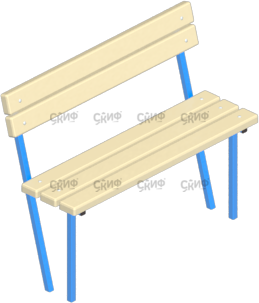 Скамья со спинкой, размеры 1150х480х900 мм2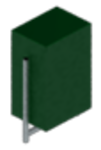 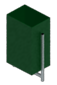 Урна металлическая опрокидывающаяся, размеры 370х250х650, на 40 л.3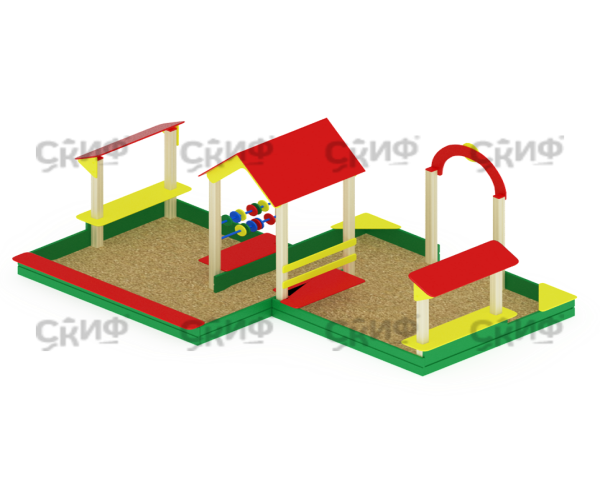 Песочный дворик большой, размеры 4400х3000х20004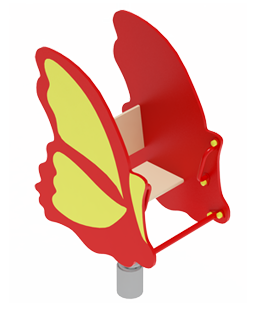 Качалка на пружине «Бабочка», размеры 800х580х10005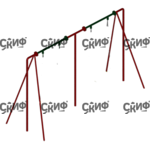 Качели металлические без подвеса, размеры 3600х1200х2000 6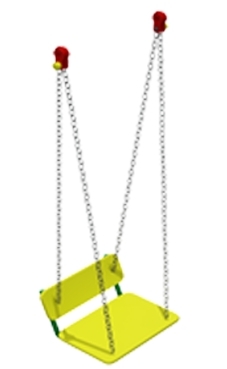 Сиденье деревянное со спинкой, с цепями, размеры 450х350х14007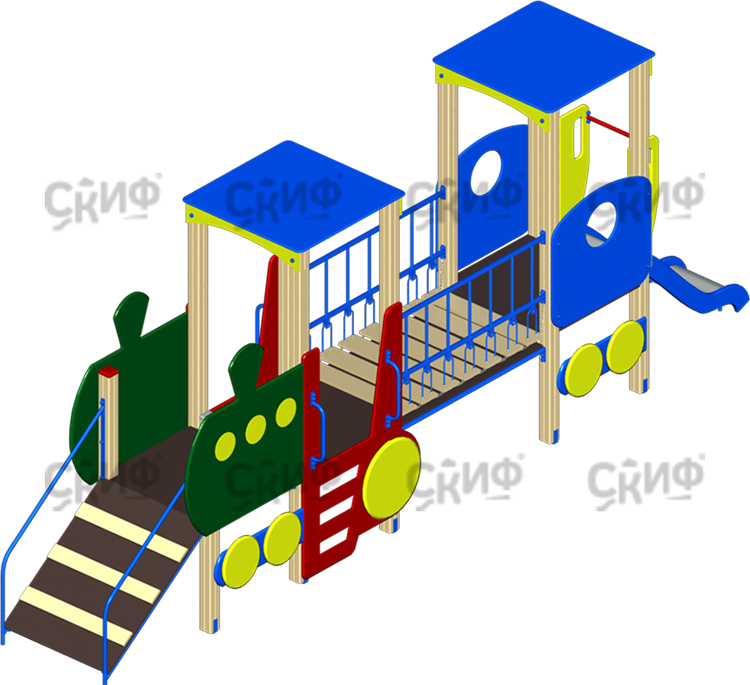 Детский игровой комплекс «Паровозик», размеры 6750х3600х255034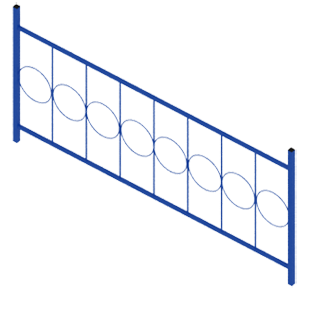 Ограждение тип 2 H-980